Your recent request for information is replicated below, together with our response.I am looking for information around the start dates for new intakes in 2024.I appreciate the news over Christmas about postponing the January intakes into Police Scotland. Can you please advise what the planned start dates for training for new recruits are throughout 2024?Planned recruit intake dates for 2024 are still being finalised, however, there is an intake planned for 25th March 2024.If you require any further assistance, please contact us quoting the reference above.You can request a review of this response within the next 40 working days by email or by letter (Information Management - FOI, Police Scotland, Clyde Gateway, 2 French Street, Dalmarnock, G40 4EH).  Requests must include the reason for your dissatisfaction.If you remain dissatisfied following our review response, you can appeal to the Office of the Scottish Information Commissioner (OSIC) within 6 months - online, by email or by letter (OSIC, Kinburn Castle, Doubledykes Road, St Andrews, KY16 9DS).Following an OSIC appeal, you can appeal to the Court of Session on a point of law only. This response will be added to our Disclosure Log in seven days' time.Every effort has been taken to ensure our response is as accessible as possible. If you require this response to be provided in an alternative format, please let us know.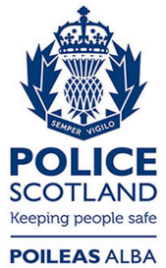 Freedom of Information ResponseOur reference:  FOI 24-0234Responded to:  9 February 2024